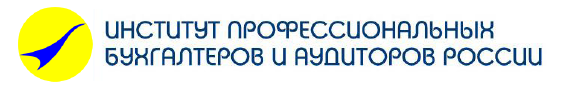 ЗАЯВЛЕНИЕо внесении изменений и дополнений в сведения, содержащиеся в Едином реестре членов ИПБ РоссииПрошу рассмотреть представленные мною заявление (документы) и внести изменения (дополнения) в запись обо мне в Едином реестре членов ИПБ России.изменения (дополнения) в сведения  В РЕЕСТРЕ ЧЛЕНОВ ипб рОССИИ:(заполняется строка, подлежащая изменению или дополнению)К заявлению прилагаю следующие документы, подтверждающие изменения:Общее количество листов ____.125009, Москва,ул. Тверская, д. 22Б, стр. 3В ИПБ РоссииВ ИПБ РоссииОт Номер членского билета:Номер членского билета:Изменения и дополнения в реестрФамилия, имя, отчествоПаспортные данные:№ и серия паспорта,кем и когда выданАдрес постоянной регистрацииАдрес фактического места жительстваНомера контактных телефонов и факсовАдреса электронной почты№ п/пНаименование документовКоличество1.2.3.Заявитель:Заявитель:Заявитель:Заявитель:Заявитель:Заявитель:Заявитель:ПодписьИ.О  Фамилия.тел.______________________«»20г.